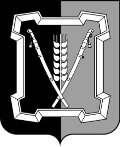 СОВЕТ  КУРСКОГО  МУНИЦИПАЛЬНОГО  РАЙОНАСТАВРОПОЛЬСКОГО КРАЯРЕШЕНИЕ23 ноября 2018 г.		                ст. Курская				            № 92О внесении изменений в  Положение об управлении труда и социальной защиты населения  администрации Курского муниципального района Ставропольского края, утвержденное решением совета Курского муниципального района Ставропольского края от 10 декабря 2015 г. № 249В соответствии с Федеральным законом от 24 апреля 2008 г. № 48-ФЗ  «Об опеке и попечительстве», Законом Ставропольского края от 11 декабря 2009 г. № 92-кз «О наделении органов местного самоуправления муниципальных районов и городских округов в Ставропольском крае отдельными государственными полномочиями Российской Федерации, переданными для осуществления органам государственной власти субъектов Российской Федерации, и отдельными государственными полномочиями Ставропольского края в области труда и социальной защиты отдельных категорий граждан»совет Курского муниципального района Ставропольского краяРЕШИЛ:1. Утвердить прилагаемые изменения, которые вносятся в Положение об управлении труда и социальной защиты населения администрации Курского муниципального района Ставропольского края, утвержденное решением совета Курского муниципального района Ставропольского края от 10 декабря 2015 г. № 249.2. Настоящее решение вступает в силу со дня его опубликования (обнародования) и распространяется на правоотношения, возникшие с 01 января 2018 г.Изменения,которые вносятся в Положение об управлении труда и социальной защиты населения администрации Курского муниципального района Ставропольского края1. Пункт 1.5. изложить в следующей редакции:«1.5. Имущество Управления является государственной собственностью Ставропольского края и закреплено за Управлением на праве безвозмездного пользования. Финансирование расходов на содержание Управления осуществляется за счет субвенций из бюджета Ставропольского края».2. Подпункт 3.1.1 изложить в следующей редакции:«3.1.1. Реализует следующие отдельные государственные полномочия состоящими в:1) предоставлении мер социальной поддержки по оплате жилищ-               но-коммунальных услуг отдельным категориям граждан в соответствии с Законом Российской Федерации от 15 мая 1991 года № 1244-1 «О социальной защите граждан, подвергшихся воздействию радиации вследствие катастрофы на Чернобыльской АЭС», федеральными законами от 24 ноября 1995 года № 181-ФЗ «О социальной защите инвалидов в Российской Федерации», от 12 января 1995 года № 5-ФЗ «О ветеранах», от 26 ноября 1998 года № 175-ФЗ «О социальной защите граждан Российской Федерации, подвергшихся воздействию радиации вследствие аварии в 1957 году на производственном объединении «Маяк» и сбросов радиоактивных отходов в реку Теча», от 10 января 2002 года № 2-ФЗ «О социальных гарантиях гражданам, подвергшимся радиационному воздействию вследствие ядерных испытаний на Семипалатинском полигоне»;2) осуществлении назначения единовременного пособия беременной жене военнослужащего, проходящего военную службу по призыву, и ежемесячного пособия на ребенка военнослужащего, проходящего военную службу по призыву, в соответствии с Федеральным законом от 19 мая 1995 года                 № 81-ФЗ «О государственных пособиях гражданам, имеющим детей»;3) осуществлении назначения и выплаты в соответствии с Федеральным законом от 19 мая 1995 года № 81-ФЗ «О государственных пособиях гражданам, имеющим детей»:пособия по беременности и родам женщинам, уволенным в период беременности, отпуска по беременности и родам, и лицам, уволенным в период отпуска по уходу за ребенком в связи с ликвидацией организаций, прекращением физическими лицами деятельности в качестве индивидуальных предпринимателей, прекращением полномочий нотариусами, занимающимися частной практикой, и прекращением статуса адвоката, а также в связи с прекращением деятельности иными физическими лицами, чья профессиональная деятельность в соответствии с федеральными законами подлежит государственной регистрации и (или) лицензированию;единовременного пособия женщинам, вставшим на учет в медицинских организациях в ранние сроки беременности, уволенным в период беременности, отпуска по беременности и родам, и лицам, уволенным в период отпуска по уходу за ребенком в связи с ликвидацией организаций, прекращением физическими лицами деятельности в качестве индивидуальных предпринимателей, прекращением полномочий нотариусами, занимающимися частной прак-тикой, и прекращением статуса адвоката, а также в связи с прекращением деятельности иными физическими лицами, чья профессиональная деятельность в соответствии с федеральными законами подлежит государственной регистрации и (или) лицензированию;единовременного пособия при рождении ребенка женщинам, уволенным в период беременности, отпуска по беременности и родам, лицам, уволенным в период отпуска по уходу за ребенком в связи с ликвидацией организаций, прекращением физическими лицами деятельности в качестве индивидуальных предпринимателей, прекращением полномочий нотариусами, занимающимися частной практикой, и прекращением статуса адвоката, а также в связи с прекращением деятельности иными физическими лицами, чья профессиональная деятельность в соответствии с федеральными законами подлежит государственной регистрации и (или) лицензированию, и лицам, не подлежащим обязательному социальному страхованию на случай временной нетрудоспособности и в связи с материнством, в том числе обучающимся по очной форме обучения в профессиональных образовательных организациях, образовательных организациях высшего образования, образовательных организациях дополнительного профессионального образования и научных организациях (за исключением единовременного пособия при рождении ребенка женщинам, проходящим военную службу по контракту; лицам, проходящим службу в качестве лиц рядового и начальствующего состава органов внутренних дел, Государственной противопожарной службы, сотрудников учреждений и органов уголовно-исполнительной системы, таможенных органов; женщинам, уволенным в период беременности, отпуска по беременности и родам, и лицам, уволенным в период отпуска по уходу за ребенком в связи с ликвидацией организаций, а также в связи с истечением срока их трудового договора в воинских частях, находящихся за пределами Российской Федерации; женщинам, уволенным в период беременности, отпуска по беременности и родам, отпуска по уходу за ребенком в связи с переводом мужа в Российскую Федерацию из воинских частей, находящихся за пределами Российской Федерации; неработающим женам военнослужащих, проходящих военную службу по контракту на территориях иностранных государств);ежемесячного пособия по уходу за ребенком женщинам, уволенным в период беременности, отпуска по беременности и родам, лицам, уволенным в период отпуска по уходу за ребенком в связи с ликвидацией организаций, прекращением физическими лицами деятельности в качестве индивидуальных предпринимателей, прекращением полномочий нотариусами, занимающимися частной практикой, и прекращением статуса адвоката, а также в связи  с  прекращением  деятельности  иными физическими лицами, чья профессиональная деятельность в соответствии с федеральными законами подлежит государственной регистрации и (или) лицензированию, и лицам, не подлежащим обязательному социальному страхованию на случай временной нетрудоспособности и в связи с материнством, в том числе обучающимся по очной форме обучения в профессиональных образовательных организациях, образовательных организациях высшего образования, образовательных организациях дополнительного профессионального образования и научных организациях (за исключением ежемесячного пособия по уходу за ребенком женщинам, проходящим военную службу по контракту; лицам, проходящим службу в качестве лиц рядового и начальствующего состава органов внутренних дел, Государственной противопожарной службы, сотрудников учреждений и органов уголовно-исполнительной системы, таможенных органов; женщинам, уволенным в период беременности, отпуска по беременности и родам, и лицам, уволенным в период отпуска по уходу за ребенком в связи с ликвидацией организаций, а также в связи с истечением срока их трудового договора в воинских частях, находящихся за пределами Российской Федерации; женщинам, уволенным в период беременности, отпуска по беременности и родам, отпуска по уходу за ребенком в связи с переводом мужа в Российскую Федерацию из воинских частей, находящихся за пределами Российской Федерации; неработающим женам военнослужащих, проходящих военную службу по контракту на территориях иностранных государств);4) предоставлении инвалидам (в том числе детям-инвалидам), имеющим транспортные средства в соответствии с медицинскими показаниями, или их законным представителям компенсации страховых премий по договору обязательного страхования гражданской ответственности владельцев транспортных средств в соответствии с Федеральным законом от 25 апреля 2002 года № 40-ФЗ «Об обязательном страховании гражданской ответственности владельцев транспортных средств»;5) принятии решений о предоставлении субсидий на оплату жилого помещения и коммунальных услуг гражданам в соответствии со статьей 159 Жилищного кодекса Российской Федерации, а также в их предоставлении;6) осуществлении приема заявлений и документов, необходимых дляприсвоения звания «Ветеран труда», и формировании списка лиц, претендующих на присвоение звания «Ветеран труда» в соответствии с Законом Ставропольского края от 7 декабря 2004 г. № 103-кз «О мерах социальной поддержки ветеранов»;7) принятии решения о предоставлении компенсации расходов на уплату взноса на капитальный ремонт общего имущества в многоквартирном доме отдельным категориям граждан в соответствии с Законом Ставропольского края от 28 июня 2013 г. № 57-кз «Об организации проведения капитального ремонта общего имущества в многоквартирных домах, расположенных на территории Ставропольского края» и ее предоставлении;8) осуществлении  приема  заявлений  и  документов, необходимых дляприсвоения звания «Ветеран труда Ставропольского края, и формировании списка лиц, претендующих на присвоение звания «Ветеран труда Ставропольского края» в соответствии с Законом Ставропольского края от 11 февраля 2014 г. № 8-кз «О ветеранах труда Ставропольского края»; 9) назначении и осуществлении ежемесячной денежной выплаты ветеранам труда, лицам, награжденным медалью «Герой труда Ставрополья», и лицам, проработавшим в тылу в период с 22 июня 1941 года по 9 мая 1945 года не менее шести месяцев, исключая период работы на временно оккупированных территориях СССР, либо награжденным орденами или медалями СССР за самоотверженный труд в период Великой Отечественной войны, в соответствии с Законом Ставропольского края от 7 декабря 2004 г. № 103-кз «О мерах социальной поддержки ветеранов»;10) назначении и осуществлении ежемесячной денежной  выплаты ветеранам труда Ставропольского края в соответствии с Законом Ставропольского края от 11 февраля 2014 г. № 8-кз «О ветеранах труда Ставропольского края»;11) назначении и осуществлении ежемесячной денежной выплаты реабилитированным лицам и лицам, признанным пострадавшими от политических репрессий, в соответствии с Законом Ставропольского края от 7 декабря 2004 г. № 100-кз «О мерах социальной поддержки жертв политических репрессий»;12) осуществлении назначения и выплаты пособия на ребенка в соответствии с Законом Ставропольского края от 7 декабря 2004 г. № 101-кз «О пособии на ребенка»;13) осуществлении назначения и выплаты ежемесячной денежной компенсации на каждого ребенка в возрасте до 18 лет многодетным семьям в соответствии с Законом Ставропольского края от 27 декабря 2012 г. № 123-кз «О мерах социальной поддержки многодетных семей»;     14) осуществлении назначения и выплаты ежегодной  денежной компенсации многодетным  семьям  на  каждого  из  детей не старше 18 лет, обучающихся в общеобразовательных   организациях,   на  приобретение  комплекта  школьной одежды,  спортивной  одежды и обуви и школьных письменных принадлежностей в соответствии  с Законом Ставропольского края от 27 декабря 2012 г. № 123-кз «О мерах социальной поддержки многодетных семей»;15) осуществлении назначения и выплаты ежегодного социального пособия на проезд студентам в соответствии с Законом Ставропольского края от 10 апреля 2006 г. № 19-кз «О мерах социальной поддержки отдельных категорий граждан, находящихся в трудной жизненной ситуации, и ветеранов Великой Отечественной войны»;16) осуществлении назначения и выплаты ежемесячной доплаты к пенсии гражданам, ставшим инвалидами вследствие ранения, контузии, увечья или заболевания, полученных при исполнении обязанностей военной службы в районах боевых действий в периоды, указанные в Федеральном законе от 12 января 1995 года № 5-ФЗ «О ветеранах», при прохождении ими военной службы по призыву в качестве солдат, матросов, сержантов и старшин, не получающим страховую пенсию по старости, в соответствии с Законом Ставропольского края от 10 апреля 2006 г. № 19-кз «О мерах социальной поддержки отдельных категорий граждан, находящихся в трудной жизненной ситуации, и ветеранов Великой Отечественной войны»;17) назначении и осуществлении ежемесячной денежной выплаты супруге (супругу), не вступившей (не вступившему) в повторный брак, а также родителям ветерана боевых действий из числа военнослужащих и лиц, указанных в подпунктах 1 - 4 пункта 1 статьи 3 Федерального закона от 12 января 1995 года № 5-ФЗ «О ветеранах», погибшего при исполнении обязанностей военной службы, в соответствии с Законом Ставропольского края от 10 апреля 2006 г. № 19-кз «О мерах социальной поддержки отдельных категорий граждан, находящихся в трудной жизненной ситуации, и ветеранов Великой Отечественной войны»;18) оказании государственной социальной помощи малоимущим семьям и малоимущим одиноко проживающим гражданам в соответствии с Законом Ставропольского края от 19 ноября 2007 г. № 56-кз «О государственной социальной помощи населению в Ставропольском крае»;19) принятии решений об установлении патронажа и его прекращении над совершеннолетними дееспособными гражданами, которые по состоянию здоровья не способны самостоятельно осуществлять и защищать свои права и исполнять свои обязанности, назначении в установленном порядке таким гражданам помощников, а также в осуществлении контроля за исполнением помощниками своих обязанностей;20) координации проведения на территории муниципального района или городского округа Ставропольского края в установленном порядке обучения по охране труда работников, в том числе руководителей организаций, а также работодателей - индивидуальных предпринимателей, проверки знания ими требований охраны труда, а также проведения обучения оказанию первой помощи пострадавшим на производстве;21) организации сбора и обработки информации о состоянии условий и охраны труда у работодателей, осуществляющих деятельность на территории муниципального района или городского округа Ставропольского края;22) осуществлении уведомительной регистрации коллективных договоров, территориальных, отраслевых (межотраслевых) и иных соглашений, заключаемых на территориальном уровне социального партнерства, и контроля за их выполнением;23) участии в урегулировании коллективных трудовых споров;24) осуществлении назначения компенсации стоимости проезда по социальной необходимости на пассажирском автомобильном транспорте общего пользования (кроме такси) по маршрутам межмуниципального сообщения в Ставропольском крае в соответствии с Законом Ставропольского края от 12 мая 2010 г. № 31-кз «Об обеспечении равной доступности услуг пассажирского автомобильного транспорта маршрутов межмуниципального сообщения в Ставропольском крае»;25) осуществлении назначения ежемесячной выплаты в связи с рождением (усыновлением) первого ребенка в соответствии с Федеральным законом от 28 декабря 2017 года № 418-ФЗ «О ежемесячных выплатах семьям, имеющим детей»;26) осуществлении назначения и выплаты ежемесячной денежной выплаты нуждающимся в поддержке семьям, назначаемой в случае рождения в них  после  31 декабря 2012 года третьего ребенка или последующих детей до достижения ребенком возраста трех лет, в соответствии с постановлением Губернатора Ставропольского края от 17 августа 2012 г. № 571 «О мерах по реализации Указа Президента Российской Федерации от 7 мая 2012 года                № 606 «О мерах по реализации демографической политики Российской Федерации»;27) осуществлении ежегодной денежной выплаты лицам, награжденным нагрудным знаком «Почетный донор России», «Почетный донор СССР», в соответствии с Федеральным законом от 20 июля 2012 года                        № 125-ФЗ «О донорстве крови и ее компонентов»;28) осуществлении приема заявлений и документов, необходимых для предоставления, в том числе доставки, гражданам компенсаций и других выплат (за исключением компенсаций и других выплат, предоставляемых военнослужащим, сотрудникам органов внутренних дел, учреждений и органов уголовно-исполнительной системы, федеральной противопожарной службы Государственной противопожарной службы, таможенных органов Российской Федерации, пенсионерам из числа этих лиц, в том числе работающим (независимо от места работы), гражданскому персоналу указанных федеральных органов исполнительной власти, а также пенсионерам из числа лиц, уволенных из федеральных органов налоговой полиции, органов по контролю за оборотом наркотических средств и психотропных веществ, в том числе работающим (независимо от места работы), предусмотренных пунктами 5 (в части дополнительного оплачиваемого отпуска), 12 (в части ежемесячной денежной компенсации на питание ребенка) и 13 части первой и частью четвертой (в части пособия на погребение) статьи 14, пунктами 3 и 4 части первой статьи 15, пунктами 3 (в части среднего заработка), 5, 6 и 13 статьи 17, пунктом 3 части первой статьи 25, частями первой, второй и четвертой статьи 39, статьями 40 и 41 Закона Российской Федерации от 15 мая 1991 года № 1244-1 «О социальной защите граждан, подвергшихся воздействию радиации вследствие катастрофы на Чернобыльской АЭС»;29) осуществлении приема заявлений и документов, необходимых для выплаты, в том числе доставки, гражданам ежемесячных денежных компенсаций, предусмотренных статьями 8 и 9 Федерального закона от 26 ноября 1998 года № 175-ФЗ «О социальной защите граждан Российской Федерации, подвергшихся воздействию радиации вследствие аварии в 1957 году на производственном объединении «Маяк» и сбросов радиоактивных отходов в реку Теча» (за исключением ежемесячной денежной компенсации, предоставляемой военнослужащим, сотрудникам органов внутренних дел, учреждений и органов уголовно-исполнительной системы, федеральной противопожарной службы Государственной противопожарной службы, таможенных органов Российской Федерации, пенсионерам из числа этих лиц, в том числе работающим (независимо от места работы), гражданскому персоналу указанных федеральных органов исполнительной власти, а также пенсионерам из числа лиц, уволенных из федеральных органов налоговой полиции, органов по контролю за оборотом наркотических средств и психотропных веществ, в том числе работающим (независимо от места работы);30) осуществлении приема заявлений и документов, необходимых для предоставления, в том  числе доставки, гражданам компенсаций и других вы-плат, предусмотренных пунктами 6 и 15 (в части дополнительного оплачиваемого отпуска) части первой статьи 2 Федерального закона от 10 января 2002 года № 2-ФЗ «О социальных гарантиях гражданам, подвергшимся радиационному воздействию вследствие ядерных испытаний на Семипалатинском полигоне» (за исключением компенсаций и других выплат, предоставляемых военнослужащим, сотрудникам органов внутренних дел, учреждений и органов уголовно-исполнительной системы, федеральной противопожарной службы Государственной противопожарной службы, таможенных органов Российской Федерации, пенсионерам из числа этих лиц, в том числе работающим (независимо от места работы), гражданскому персоналу указанных федеральных органов исполнительной власти, а также пенсионерам из числа лиц, уволенных из федеральных органов налоговой полиции, органов по контролю за оборотом наркотических средств и психотропных веществ, в том числе работающим (независимо от места работы);	31) выявлении и учет граждан, нуждающихся в установлении над ними опеки или попечительства; 32) обращении в суд с заявлением о признании гражданина недееспособным или об ограничении его дееспособности, а также о признании подопечного дееспособным, если отпали основания, в силу которых гражданин был признан недееспособным или был ограничен в дееспособности;33) установлении опеки или попечительства;34) осуществлении надзора за деятельностью опекунов и попечителей, деятельностью организаций, в которые помещены недееспособные или не полностью дееспособные граждане;35) освобождении и отстранение в соответствии с Федеральным законом от 24 апреля 2008 г. № 48-ФЗ «Об опеке и попечительстве» (далее - Федеральный закон) опекунов и попечителей от исполнения ими своих обязанностей;36) выдачи в соответствии с Федеральным законом разрешений на совершение сделок с имуществом подопечных;37) заключении договоров доверенного управления имуществом подопечных в соответствии со статьей 38 Гражданского кодекса Российской Федерации;38) предоставлении законных интересов недееспособных граждан, находящихся под опекой или попечительством, в отношениях с любыми лицами (в том числе в судах), если действия опекунов или попечителей по предоставлению законных интересов подопечных противоречат законодательству Российской Федерации и (или) законодательству субъектов Российской Федерации или интересам подопечных либо если опекун или попечители не осуществляют защиту законных интересов подопечных;39) проверки условий жизни подопечных, соблюдения опекунами и попечителями прав и законных интересов подопечных, обеспечения сохранности их имущества, а так же исполнения опекунами и попечителями требований  к  осуществлению ими  прав  и  исполнению  обязанностей опекунов или попечителей, определяемых в соответствии с частью 4 статьи 15 Федерального закона.».3. В подпункте 2 пункта 3.1.2 слова «районных целевых программ» заменить словами «муниципальных программ Курского муниципального района Ставропольского края».4. В пункте 5.1 слова «главой администрации Курского муниципального района» заменить словами «главой Курского муниципального района Ставропольского края».5. В пункте  5.3:5.1. В абзаце втором слово «администрации» исключить.5.2. Абзац четвертый изложить  в следующей редакции:«назначает на должность и освобождает от должности заместителя начальника Управления;».Председатель совета Курскогомуниципального района Ставропольского края                                   Ю.М.Бондарев                            Глава Курского муниципального района Ставропольского края                                         С.И.КалашниковУтвержденырешением совета Курского муниципального района Ставропольского краяот 23 ноября 2018 г. №	92